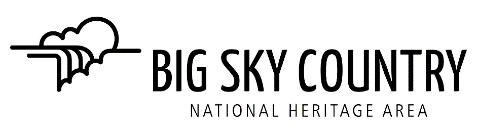 AGENDA - BOARD MEETING                              BOARD OF DIRECTORS, BIG SKY COUNTRY NHA, INC.                                          Monday November 28, 2022Call to Order, Welcome Guests and Roll Call 				Jane WeberDisclosure of any Conflicts of Interest on this agenda			Board MembersConsent Agenda									Board Members   5 minutesApproval of the Meeting Minutes from October 24, 2022Ratification of Exec. Committee Actions Taken Between Meetings January 23, 2023 Annual Meeting in Gibson Room New Business 									Jane Weber 	15 minutesDECISION – Establish a 3-member Nominations Committee whose task is to by the December meeting:Recommend a Slate of Board Members - review board member terms to determine renominations Recommend a Slate of Officers for 2023 – Chairman, Vice-Chairman, Secretary, TreasurerRecommend any new board membersDECISION – board to vet any recommended new board members to approachDECISION – January 23, 2023 meeting format and agenda items		Bill Bronson	10 minutesOld BusinessReports from Communications Groups – TO BE DEFERRED UNTIL DECEMBERGroup 1 Report – Rich, Ellen, Keith, Reneé, Sam, Jane, Ken 	         Rich Ecke	0 minutesInformation - Recommendations from 8/17 meetingDecision - Group Recommendation(s)Group 2 Report - Pam, Mark, Mary, Jane				     Pam Guschausky	0 minutes Information – Recommendation from 8/17 meetingDecision – Group Recommendation(s)Group 3 Report - Carol, Gayle, Lynette, Jane				Carol Bronson	0 minutesInformation - Recommendations from 8/17 meetingDecision - Group Recommendation(s)2023 Budget Discussion		                       	Pam Guschausky  	20 minutesInformation - Budget Recommendations/modificationsCommittee Reports 		             		   		Committee Chairs	Finance Committee				    		  Pam Guschausky	5 minutesMembers: P. Guschausky (CHAIR), Murry Moore, Bill BronsonInformation – review of financial statements Feasibility Study Task Force 				     		Jane Weber	 15 minutes 	Members: J. Weber (CHAIR), E. Sievert, L. Scriver-Colburn, B. Bronson, K. RobisonInformation – Meetings with Consultants and CorrespondenceFundraising Committee						    Mary Willmarth 	 10 minutesMembers: M. Willmarth (CHAIR), E. Sievert, J. Taillie, M. Good, J. WeberInformation – Update on Year-end Appeal Letter and fundraising opportunities being exploredInformation – Fundraising Committee’s next meeting Marketing Committee		 			   		 Rich Ecke	 5 minutes          Members: R. Ecke (CHAIR), G. Fisher, R. McDonald, C. Bronson, K. Robison, C. Jenkins, E. Sievert Information – Committee updatesInformation - Marketing Committee’s next meeting Projects Committee  						   	 Jane Weber	 5 minutesMembers: J. Weber (CHAIR), L Scriver-Colburn, K. Robison, Karyn Giles, Steve Taylor, Sam LongInformation – Committee Updates on Partner Projects, February Planning Mtg, MHF Grant idea-	Information - Project Committee’s next meeting Audit Committee	- NO REPORT							   0 minutesMembers: Pam Guschausky, Murry MooreHeritage Database Committee - NO REPORT				Pam Guschausky   0 minutes     Members: K. Robison and Jane WeberInformation – Status of the automated payment for One DriveAnnouncement from Board Members								  5 minutesDecember 2022 Meeting Date DECISION – Recommendation to change date to Monday, December 19, 2022 at 4:00 p.m.Motion to Adjourn.